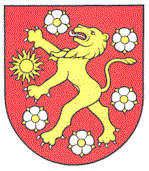 Príloha č. 1ŽIADOSŤ O POSKYTNUTIE DOTÁCIENA PROJEKT V RÁMCI PARTICIPATÍVNEHO ROZPOČTU OBCE  MALINOVO                r. 2022Oblasť využitia:(podčiarknite, alebo zakrúžkujte č. oblasti)Športové aktivityAktivity detí a mládežeZáujmová umelecká činnosť, kultúrne aktivity a všeobecná prospešná činnosťSociálne projektyZdravotníctvo a osoby so zdravotným postihnutímEkológia a životné prostredie Žiadateľ:(názov organizácie, u fyzických osôb: meno a priezvisko)__________________________________________________________________________________Štatutárny zástupca právnickej osoby:(meno a priezvisko)__________________________________________________________________________________Adresa žiadateľa:___________________________________________________________________________________________________________________________________________________________________Telefónne číslo, email: __________________________________________________________________________________IČO a DIČ (ak fyzická osoba nemá IČO a DIČ, tak č. OP):  __________________________________________________________________________________Bankové spojenie a číslo účtu žiadateľa:(ak má žiadateľ zriadený účet v banke)__________________________________________________________________________________Druh právnickej osoby:__________________________________________________________________________________Požadovaná výška dotácie od obce spolu v EUR: __________________________________________________________________________________Účel poskytnutia dotácie:__________________________________________________________________________________Názov projektu:____________________________________________________________________________________________________________________________________________________________________Predpokladaný prínos pre obec:(stručná charakteristika)____________________________________________________________________________________________________________________________________________________________________________________________________________________________________________________________________________________________________________________________________________________________________________________________________________________________________________________________________________________________________________Popis projektu:_________________________________________________________________________________________________________________________________________________________________________________________________________________________________________________________________________________________________________________________________________________________________________________________________________________________Autor projektu:__________________________________________________________________________________Popis realizácie projektu:__________________________________________________________________________________________________________________________________________________________________________________________________________________________________________________________________________________________________________________________________________________________________________________________________________________________Cieľové skupiny:(pre koho je projekt určený, predpokladaný počet účastníkov)__________________________________________________________________________________Prínosy projektu do budúcnosti:____________________________________________________________________________________________________________________________________________________________________Celkový rozpočet v EUR:_______________________________Rozpočet projektu:ZDROJE FINANCOVANIA (spracujte v nasledovnom členení):Vyhlasujem, že údaje uvedené v žiadosti sú pravdivé, presné a úplné. Súhlasím so spracovaním osobných údajov v zmysle zákona č. 18/2018 Z. z. o ochrane osobných údajov a o zmene a doplnení niektorých zákonov v znení neskorších predpisov. V Malinove, dňa ____________________                                                                      _______________________________________                                                         podpis a pečiatka žiadateľaVýdavky (na akú položku a koľko budete potrebovať na projektPoložka:Suma v EUR:SPOLU  VÝDAVKY:Vlastné zdrojeDotácia požadovaná od obce Sponzorské a inéSPOLU PRÍJMY: 